В Байкаловском районе по требованию прокуратуры погашена задолженность по выплате заработной платы на сумму свыше 1 млн рублей перед работниками предприятия.	Так, прокуратурой района была проведена проверка соблюдения требований трудового законодательства в деятельности МУП ЖКХ «Елань».Установлено, что у предприятия образовалась задолженность по выплате заработной платы перед 34 работниками на сумму свыше 1 млн. рублей.В целях понуждения руководства предприятия к погашению задолженности прокуратура приняла весь комплекс мер прокурорского реагирования.В частности, в прокуратуре Байкаловского района проведено заслушивание директора предприятия о причинах образования задолженности перед работниками. По их результатам сформирован график погашения задолженности по заработной плате.Сотрудниками прокуратуры проведены выездные приёмы работников на территории предприятия, в ходе которых разъяснено трудовое законодательство и порядок обращения в прокуратуру за защитой трудовых прав.В связи с наличием задолженности по заработной плате в отношении руководителя МУП ЖКХ «Елань» возбужденно дело об административном правонарушении, предусмотренное ч.6 ст. 5.27. КоАП РФ. В интересах работников предприятия прокуратура направила в суд 34 заявления о выдаче судебных приказов о взыскании начисленной, но невыплаченной заработной платы.Все акты прокурорского реагирования своевременно рассмотрены и удовлетворены, руководитель МУП ЖКХ «Елань» привлечена к административной ответственности по ч.6 ст. 5.27. КоАП РФ назначен штраф в размере 12 000 рублей.Благодаря надзорным мероприятиям прокуратуры задолженность по заработной плате перед работниками МУП ЖКХ «Елань» погашена в полном объеме на общую сумму свыше 1 млн рублей.Помощник прокурора района                                                                  А.А.Тетюцкий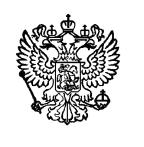 ПРОКУРАТУРА РОССИЙСКОЙ ФЕДЕРАЦИИПрокуратураСвердловской областиПрокуратура Байкаловского районаул. Революции, д. 25с. Байкалово,Свердловская область, 623870,тел./факс: 8 (34362) 2-03-76     .03.2018 № 01-20-18